UNIVERSIDAD NACIONAL JOSÉ FAUSTINO SÁNCHEZ CARRIÓNFACULTAD DE INGENIERIA PESQUERA ESCUELA ACADÉMICO PROFESIONAL DE INGENIERÍA PESQUERASÍLABODATOS GENERALES:1.1.	Asignatura				: Marketing y Comercio Exterior1.2.	Código				: 14235031.3.	Prerrequisito			: Economía Pesquera1.4.	Escuela Académico Profesional	: Ingeniería Pesquera1. 5. 	Departamento Académico		: Ingeniería Pesquera1.6. 	Ciclo Académico			: IX1.7.	Año Académico			: 2018 – I1.8.	Plan de Estudio			: 231.9.	Número de Créditos		: 31.10.	Número de Horas			: 5 /(Teoría: 2 y Práctica: 3)1.11.	Profesor del curso			: Mg. Javier Orlando La Rosa Huachambé1.12.	Colegiatura				: CIP Nº 1145821.13.	Email				: 99javier66@gmail.comSUMILLA:Mercadotecnia - Investigación de mercados. Planeamiento de producto. Legislación. Comercialización y distribución. Mercadotecnia Internacional. Organizaciones nacionales e internacionales, reguladores y promotores de Comercio exterior. Políticas de apoyo y promoción al comercio de recursos hidrobiológicos. Factores de operación y cotización. Adecuación y desarrollo de productos pesqueros. Transporte, fletes, seguros, fianzas. Promoción Internacional.OBJETIVOS:a)	Definir y describir la mercadotecnia y los factores ambientales que influye.b)	Definir y explicar las clases de Mercado, Segmentación e Investigación de Mercadoc)	Definir y explicar la mezcla de mercadotecnia como Producto, Precios, Plaza y Promoción.d)	Analizar y explicar la Mercadotecnia Internacional y el Comercio Exterior.METODOLOGÍA DE ENSEÑANZA – APRENDIZAJE4.1.	Estrategias Metodológicasa)	En el Nivel Teórico: Expositivo, Interrogativo y Dialogo-	Método: Análisis y síntesis explicativa-	Procedimientos y Técnicas: Expositivas, interrogativas y dialogo-	Desarrollo y sustentación de actividades académicas.b)	En el Nivel Practico -Método: Análisis y síntesis explicativa-	Procedimientos y Técnicas: Desarrollo de fichas de aplicación y-	Análisis y debates de temas de actualidad, de investigación de campo y temas de interés.MEDIOS, MATERIALES Y RECURSOS DE ENSEÑANZAa)	Medios: Escritos, orales, audiovisuales y Visualesb)	Materiales: Pizarra, plumones, papelógrafos, separatas, temas de lectura, etc.CONTENIDO TEMÁTICO Y CRONOGRAMAPRACTICAS:Análisis y comentarios de lecturas como:1.	Concepto de Mercadotecnia.2.	La pesca y la economía3.	Toma de decisiones del consumidor4.	El Aprendizaje en el comportamiento del Consumidor5.	Civilización Empática.6.	Compra Impulsiva.7.	Viaje de estudios al Mercado Mayorista de Ventanilla (Terminal Pesquero).8.	Globalización.9.	Tratado de Libre Comercio.10.	Neoliberalismo.11.	Exportación e importación.12.	Términos Internacionales del Comercio (INCOTERMS).13.	Canales de Comercialización Nacional e Internacional14.	La Pesca y el Mercado MundialMETODOLOGÍA DE EVALUACIÓN:6.1.	Criterios a Evaluar: Se evaluarán los aprendizajes en cuanto a conocimientos de Mercadotecnia, factores que influyen, Investigación y Segmentación y Mezcla de Mercadotecnia en el ámbito nacional e internacional. En cuanto a las prácticas, se evaluarán las fichas de aplicación desarrolladas en cada sesión de clase y la presentación y exposiciones de trabajos académicos.6.2.	Procedimientos y Técnicas de Evaluación: El Proceso de Evaluación es permanente, integral, cualitativo y cuantitativo (vigesimal). Para la evaluación se aplicará pruebas escritas Individuales, grupales. Pruebas orales. Seminarios. Para la evaluación de Trabajo Académico se tomará en cuenta los trabajos aplicativos de investigación, exposiciones, discusiones y otros.6.3.	Normas de Evaluación: Se calificará de acuerdo al Reglamento Académico vigente. El promedio final se determina anotando el promedio ponderado de las columnas de promedioExamen Parcial I			:	P1 x 0.35Examen Parcial II			:	P2 x 0.35Evaluación Trabajo Académico	:	P3 x 0.30Promedio Final			: 	Suma de promedio ponderadosBIBLIOGRAFÍA BÁSICA Y COMPLEMENTARIA1.	ASKER DAVID A. 1990 ‘Investigación de Mercado. Editorial Me. Graw Hill2.	BARRIENTOS FELIPA, PEDRO. 2001. “El Plan de Marketing de la Pequeña Empresa”. UNMSM.3.	CORDOVA AGUILAR, H. 2009. El Perú y sus Recursos: Una Mirada desde la geografía Económica.4.	FREMAN, Alberto E. 2013. “Marketing: Fundamentos y Dirección". Ediciones Jurídicas. Lima-Perú.5.	GIRALDO JARA DEMETRIO. 1998.“Fundamentos de Marketing”. 3ra. Edición.6.	KEEGEN GREEN. “Fundamentos de Mercadotecnia Internacional” Preticemay Hispanoamericana. S.A. México 19987.	KOTABLE M. HELSEN. 2003. “Marketing. Global Marketing” Editorial Limusa S.A. México.8.	KLOTER PHILIP Y ANSTRONG GARY. “Fundamentos de Mercadotecnia Edit. Preticemay Hispanoamericana 4ta edición.9.	LY DARLIN “Fundamentos de Mercadotecnia “Textos y Casos". Editorial Limusa S.A. México10.	LUNA NEYRA MIGUEL ANGEL. “Apuntes de Marketing’’. Edit. Negociaciones Gráficos Barranca-Perú11.	PIPOLI	DE BUTRINO, GINA. “El Marketing y sus aplicaciones a la Realidad Peruana”. Universidad del Pacifico 2da Edición.12.	SCHWALL, MARIA- HERRERA, CARLOS. 1995. “Casos Peruanos de Mercadotecnia” Editorial Universidad del Pacifico. 1ra Edición.13.	INTERNET: Diversas páginas Webs en Google, Terra, Instituciones públicas y privadas, etc.Huacho, Abril del 2018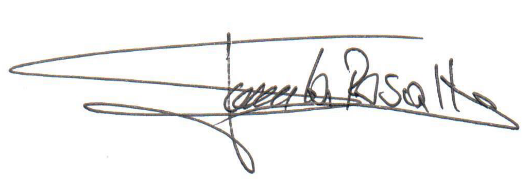  Mg. Javier Orlando La Rosa HuachambéDocente del CursoUNIDAD TEMÁTICACONTENIDO Y DESARROLLO DE TEMASACTIVIDADOBJETIVOSSEMANAI. ASPECTOS GENERALES DE LA MERCADOTECNIANaturaleza de la Mercadotecnia. - Concepto, historia e Importancia. Ambiente de la Mercadotecnia.Analizan el silabo. Intercambian opinión sobre la Mercadotecnia y su ambiente.Analizar contenido de sílabo.Explicar la mercadotecnia y su entorno.05/04I. ASPECTOS GENERALES DE LA MERCADOTECNIAEl Mercado.- Concepto y clasificación. El Mercado Industrial. Mezcla del Mercadotecnia (Mix Marketing).Analizan y dialogan sobre el Mercado y Mezcla de MercadotecniaDefinir y describir el Mercado y sus clases. Explicar la Mezcla de Mercadotecnia.12/04I. ASPECTOS GENERALES DE LA MERCADOTECNIAEl Mercado del Consumidor.- Demografía del Mercado. Patrones de Gasto de los consumidores. Comportamiento del Consumidor.Analizan y dialogan sobre el Mercado del Consumidor.Explican el comportamiento del Consumidor.Describir el Mercado del Consumidor Analizar y explicar los patrones de gasto y comportamiento del consumidor.19/04I. ASPECTOS GENERALES DE LA MERCADOTECNIAInvestigación y Segmentación de Mercado: Definición, Proceso y Clase. Requisitos de segmentación. Procedimientos de Investigación de Mercado.Analizan y explican la investigación y segmentación de mercado. Analizan lecturas.Analizar y explicar los requisitos y el procedimiento de la investigación y segmentación de mercados.26/04II. MEZCLA DE MERCADOTECNIAEl Producto. Definición, clasificación y ciclo de vida de un producto. Mezcla y línea de Productos. Presentación de Producto: Marca. Envase y Etiqueta.Describen el Producto: Clases, ciclo de Vida Mezcla y Línea.Exponen y debaten temas de actualidad.Definir y describir la clasificación y ciclo de \ida de un producto.Conocer la presentación del producto.03/05II. MEZCLA DE MERCADOTECNIAEl Precio. Naturaleza e importancia. Fijación de Precios. Factores que influyen Administración de Precios. Ley de Oferta y demanda de productos hidrobiológicos.Exponen y dialogan sobre precios, factores que influyen. Analizan ley de Oferta y demanda de productos hidrobiológicos.Analizan lecturas sobre temas de actualidad.Comprender el proceso de fijación de precios y los factores que influyen en su administración. Comprender y explicar ley de oferta - demanda de productos hidrobiológicos10/05II. MEZCLA DE MERCADOTECNIALa Plaza. Distribución: Canales de distribución. Intermediarios: Mayoristas, Minorista.Promoción. Publicidad y campaña. Venta Personal. Promoción y Estrategias de Ventas.Definen y distinguen canales de distribución y promoción de productos.Viaje de estudios al Mercado Mayorista de Ventanilla (Terminal Pesquero)Conocer y describir los canales de distribución y promoción de productos.Conocer las actividades que se realizan en el Mercado Mayorista de Ventanilla.17/05PRIMER EXAMEN PARCIAL TEÓRICO PRÁCTICOPRIMER EXAMEN PARCIAL TEÓRICO PRÁCTICOPRIMER EXAMEN PARCIAL TEÓRICO PRÁCTICOPRIMER EXAMEN PARCIAL TEÓRICO PRÁCTICO24/05III. MERCADOTECNIA Y COMERCIO INTERNACIONALMercadotecnia Internacional. Teorías Explicativas del Comercio Internacional. Teoría de Porter. Ambiente del marketing GlobalExponen y debaten sobre Mercadotecnia Internacional y Teorías Explicativas del Comercio Internacional.Conocer y comprender las teorías explicativas del comercio internacional.Analizar y explicar la teoría de Porter.31/05III. MERCADOTECNIA Y COMERCIO INTERNACIONALPolítica Comercial Internacional. La Organización Mundial del Comercio (OMC). La Evolución del Comercio Internacional.Dialogan sobre la política Comercial Internacional, la OMC y la evolución del Comercio.Analizan lectura.Conocer y comprender la política del Comercio Internacional.Analizar y comprender los objetivos del OMC.07/06III. MERCADOTECNIA Y COMERCIO INTERNACIONALInvestigación de Mercados Internacionales. Selección de Mercados.Exportación e ImportaciónAnalizan y dialogan sobre Mercados Internacionales.Analizan la exportación e Importación.Analizar y comprender la investigación de mercados internacionales.Comprender la exportación e importación.14/06IV. SEGMENTACIÓN Y MEZCLA DE MERCADOTECNIA INTERNACIONALLa Segmentación de Mercados. Flujos físicos y documentación en el Comercio Internacional. Los Términos Internacionales del Comercio (INC0TERMS)Dialogan sobre Segmentación de Mercados y Estrategias de Marketing Internacional.Analizan los Flujos Físicos en el Comercio Internacional y los INCOTERMS.Analizar y comprender las estrategias de segmentación de mercados internacionales. Analizar y comprender los términos Internacionales del Comercio (INCOTERMS)21/06IV. SEGMENTACIÓN Y MEZCLA DE MERCADOTECNIA INTERNACIONALLa Empresa Internacional. Ventajas de la Internacionalización. Acceso a los Mercados Internacionales.Exponen y dialogan sobre Empresa Internacional y Mercados Internacionales Analizan lecturas sobre temas de actualidad.Conocer y comprender la internacionalización de una empresa.Conocer el acceso a mercados internacionales.28/06IV. SEGMENTACIÓN Y MEZCLA DE MERCADOTECNIA INTERNACIONALPlan de Marketing (Mk) Internacional: Concepto, Elementos v Proceso de Elaboración.Comprenden Plan de Mk Internacional. Describen proceso de elaboración de plan de Mk.Conocer y describir los elementos y procesos del plan de Mk internacional.05/07IV. SEGMENTACIÓN Y MEZCLA DE MERCADOTECNIA INTERNACIONALMix (Mezcla) Marketing Internacional. Producto, Precio, Plaza y Promoción.Regulación y Promoción de Comercio ExteriorExponen y dialogan sobre Mix Marketing Internacional.Analizan Promoción de Comercio Exterior.Conocer y describir los elementos del Mix Mk Internacional.Analizar la promoción de Comercio Exterior.12/07SEGUNDO EXAMEN PARCIAL TEÓRICO PRÁCTICOSEGUNDO EXAMEN PARCIAL TEÓRICO PRÁCTICOSEGUNDO EXAMEN PARCIAL TEÓRICO PRÁCTICOSEGUNDO EXAMEN PARCIAL TEÓRICO PRÁCTICO19/07EXAMEN SUSTITUTORIOEXAMEN SUSTITUTORIOEXAMEN SUSTITUTORIOEXAMEN SUSTITUTORIO26/07